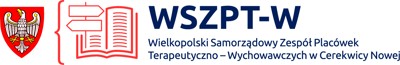 Oznaczenie sprawy: WSZPTW.ZP.1.2021TP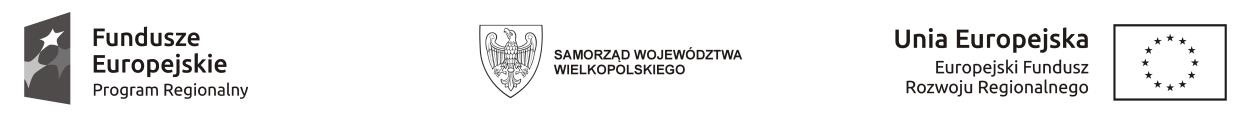 SPECYFIKACJA  WARUNKÓW  ZAMÓWIENIA(SWZ)Podstawa prawna: ustawa z dnia 11 września 2019 r. Prawo zamówień publicznych (Dz. U. z 2019 r., poz. 2019 ze zm.) Tryb udzielenie zamówienia: Tryb podstawowy bez przeprowadzenia negocjacji - art. 275 pkt 1 UstawyPrzedmiot zamówienia: Termomodernizacja i przebudowa budynku nr 5 położonego na terenie Wielkopolskiego Samorządowego Zespołu Placówek Terapeutyczno-Wychowawczych w Cerekwicy Nowej                  w ramach zadania podniesienie efektywności kształcenia zawodowego poprzez modernizację obiektów, zakup nowoczesnego wyposażenia sal dydaktycznych oraz innych środków wsparcia procesów edukacyjnych.Cerekwica Nowa, kwieiceń 2021Nazwa oraz adres zamawiającego, numer telefonu, adres poczty elektronicznej oraz strony internetowej prowadzonego postępowania.Wielkopolski Samorządowy Zespół Placówek Terapeutyczno-Wychowawczych w Cerekwicy NowejCerekwica Nowa 1, 63-233 JaraczewoNIP: 6171724334, REGON: 381235570Tel: 62 740 97 01 wew. 20Adres strony internetowej: https://cerekwica-mow.pl Adres e-mail: cerekwica-mow@home.plAdres ESP (skrytki ePUAP): /MOW-Cerekwica/SkrytkaESPgodziny pracy: 7:00 – 15:00cerekwica-mow@home.plAdres strony internetowej, na której udostępniane będą zmiany i wyjaśnienia treści SWZ oraz inne dokumenty zamówienia bezpośrednio związane z postępowaniem o udzielenie zamówienia.https://miniportal.uzp.gov.pl/ Tryb udzielenia zamówienia.Postępowanie o udzielenie zamówienia klasycznego jest prowadzone w trybie podstawowym bez przeprowadzenia negocjacji na podstawie art. 275 pkt 1 ustawy z dnia 11 września 2019 r. Prawo zamówień publicznych                            (Dz. U. z 2019 r. poz. 2019 ze zm.) zwanej dalej Ustawą.Przedmiot zamówienia jest współfinansowany ze środków Unii Europejskiej w ramach zadania „Podniesienie efektywności kształcenia zawodowego poprzez modernizację obiektów, zakup nowoczesnego wyposażenia sal dydaktycznych oraz innych środków wsparcia procesów edukacyjnych”Informację, czy zamawiający przewiduje wybór najkorzystniejszej oferty z możliwością prowadzenia negocjacji.Zamawiający nie przewiduje wybór najkorzystniejszej oferty z możliwością prowadzenia negocjacji.Opis przedmiotu zamówienia.Przedmiotem zamówienia jest wykonanie termomodernizacji i przebudowa budynku nr 5 położonego na terenie Wielkopolskiego Samorządowego Zespołu Placówek Terapeutyczno-Wychowawczych w Cerekwicy Nowej                     w ramach zadania podniesienie efektywności kształcenia zawodowego poprzez modernizację obiektów, zakup nowoczesnego wyposażenia sal dydaktycznych oraz innych środków wsparcia procesów edukacyjnych zgodnie ze szczegółowym opisem przedmiotu zamówienia, określonym w załączniku nr 2 do specyfikacji warunków zamówienia (SWZ).Na opis przedmiotu zamówienia stanowiącym załącznik nr 2 do niniejszej specyfikacji, opisujący zakres wykonywanych robót będących przedmiotem zamówienia składają się:Projekt budowlany,Przedmiar robót,Specyfikacja techniczna wykonania i odbioru robót,Decyzja nr 132/2019 Starosty Jarocińskiego z dnia 4 marca 2019 r. w sprawie udzielenia pozwolenia                        na budowę,Pozwolenie nr 82/A/2019 Wielkopolskiego Wojewódzkiego Konserwatora Zabytków z dnia 18 lutego 2019 r. w sprawie udzielenia pozwolenia na prowadzenie robót budowlanych przy zabytku,Decyzja nr 81/A/2019 Wielkopolskiego Wojewódzkiego Konserwatora Zabytków z dnia 15 marca 2021 r. w sprawie zmiany pozwolenia na prowadzenie robót budowlanych przy zabytkuSzczegółowy opis przedmiotu zamówienia został również określony w Załączniku nr 3 do SWZ (projekt umowy).Gwarancja jakości na przedmiot zamówieniaWykonawca zobowiązany jest udzielić na wykonany przedmiot zamówienia min. 36 miesięcznej gwarancji jakości licząc od dnia podpisania protokołu odbioru końcowego bez uwag.Wizja lokalnaZamawiający, przed złożeniem oferty zaleca dokonanie wizji lokalnej oraz zapoznanie się ze wszystkimi dostępnymi materiałami opisującymi przyszły zakres zamówienia. Koszty dokonania wizji ponosi Wykonawca.Zamawiający żąda wskazania przez Wykonawcę części zamówienia, których wykonanie zamierza powierzyć podwykonawcom, i podania przez Wykonawcę firm podwykonawców.Wspólny Słownik Zamówień CPV.Główny przedmiot zamówienia:45453000-7	Roboty remontowe i renowacyjneDodatkowy przedmiot zamówienia:45100000-8 Przygotowanie terenu pod budowę45111000-8 Roboty w zakresie burzenia, roboty ziemne45320000-6 Roboty izolacyjne45324000-4 Tynkowanie45442100-8 Roboty malarskie45262700-8 Przebudowa budynków45261000-4 Wykonywanie pokryć i konstrukcji dachowych oraz podobne roboty45400000-1 Roboty wykończeniowe w zakresie obiektów budowlanych45310000-3 Roboty instalacyjne elektryczne45330000-9 Roboty instalacyjne wodno-kanalizacyjne i sanitarne45214000-0 Roboty budowlane w zakresie budowy obiektów budowlanych związanych z edukacja i badaniamiNie dopuszcza się składania ofert częściowych. Uzasadnienie: Przedmiotem zamówienia jest wykonanie termomodernizacji budynku,  tworzy nierozerwalną całość, co oznacza, że przedmiot zamówienia nie może zostać podzielony na części, ze względów technicznych, organizacyjnych i ekonomicznych. Zamówienie skierowane jest do małych i średnich przedsiębiorstw, a brak podziału zamówienia na część nie zakłóca konkurencji.Zamawiający nie przewiduje udzielenia zamówień, o których mowa w art. 214 ust. 1 pkt 7 Ustawy.Zamawiający żąda wskazania przez wykonawcę, w ofercie, części zamówienia, których wykonanie zamierza powierzyć podwykonawcom, oraz podania nazw ewentualnych podwykonawców, jeżeli są już znani [art. 462 ust. 2].Wymóg zatrudnienia przez wykonawcę lub podwykonawcę osób na umowę o pracę.Zamawiający stosownie do art. 95 ust. 1 ustawy wymaga, aby osoby wykonujące czynności w zakresie realizacji przedmiotu zamówienia, których wykonanie polega na wykonywaniu pracy w sposób określony w art. 22 § 1 ustawy z dnia 26 czerwca 1974 r. – Kodeks pracy (Dz. U. z 2019 r. poz. 1040, 1043 i 1495), zostały zatrudnione  przez wykonawcę lub podwykonawcę na podstawie umowy o pracę.Rodzaj czynności niezbędnych do realizacji zamówienia, których dotyczą wymagania zatrudnienia na podstawie umowy o pracę przez wykonawcę lub podwykonawcę osób wykonujących czynności w trakcie realizacji zamówienia oraz sposób weryfikacji zatrudnienia tych osób i uprawnienia zamawiającego w zakresie kontroli spełniania przez wykonawcę wymagań związanych z zatrudnianiem tych osób oraz sankcji z tytułu niespełnienia tych wymagań przedstawiono w projekcie umowy.Aspekty środowiskoweWykonawca w zakresie realizacji przedmiotu zamówienia i w cenie musi uwzględnić koszty: realizacji robót budowlanych zgodnie z zapisami ustawy z dnia 14 grudnia 2012 r. o odpadach, w tym związane z zagospodarowaniem odpadów przez podmioty spełniające warunki określone ww. aktem prawnym,                          w pozycjach przedmiaru robót związanych z powstaniem odpadów, wywiezienia odpadów ulegających biodegradacji do kompostowni. Jeśli w dokumentach składających się na opis przedmiotu zamówienia, wskazana jest nazwa handlowa firmy, towaru lub produktu, zamawiający - w odniesieniu do wskazanych wprost w dokumentacji przetargowej parametrów, czy danych (technicznych lub jakichkolwiek innych), identyfikujących pośrednio lub bezpośrednio towar bądź produkt - dopuszcza rozwiązania równoważne zgodne z danymi technicznymi i parametrami zawartymi w opisie przedmiotu zamówienia. Jako rozwiązania równoważne, należy rozumieć rozwiązania charakteryzujące się parametrami nie gorszymi od wymaganych, a znajdujących się w opisie przedmiotu zamówienia.Termin wykonania zamówienia.Przedmiot zamówienia realizowany będzie w terminie: do 5 miesięcy licząc od dnia zawarcia umowy.Projektowane postanowienia umowy w sprawie zamówienia publicznego, które zostaną wprowadzone do treści tej umowy.Projekt umowy stanowi załącznik nr 3 do SWZ. Przesłanki umożlwiające dokonanie zmian postanowień umowy zawartej z wybranym wykonawcą zawiera projekt umowy.Informacje o środkach komunikacji elektronicznej, przy użyciu których zamawiający będzie komunikował się                  z wykonawcami, oraz informacje o wymaganiach technicznych i organizacyjnych sporządzania, wysyłania                        i odbierania korespondencji elektronicznej.W postępowaniu o udzielenie zamówienia komunikacja między Zamawiającym a Wykonawcami odbywa się drogą elektroniczną przy użyciu:w zakresie ofert - miniPortalu https://miniportal.uzp.gov.pl/, ePUAPu https://epuap.gov.pl/wps/portal [Adres ESP (skrytki ePUAP): /MOW-Cerekwica/SkrytkaESP],w pozostałym zakresie: poczty elektronicznej: cerekwica-mow@home.pl.Wykonawca zamierzający wziąć udział w postępowaniu o udzielenie zamówienia publicznego, musi posiadać dostęp do konto ePUAP. Wykonawca posiadający konto ePUAP ma dostęp do formularzy: złożenia, zmiany, wycofania ofert.Wymagania techniczne i organizacyjne wysyłania i odbierania dokumentów elektronicznych, elektronicznych kopii dokumentów i oświadczeń oraz informacji przekazywanych przy ich użyciu opisane zostały w Instrukcji użytkowania systemu miniPortal pod adresem https://miniportal.uzp.gov.pl/Instrukcje oraz Regulaminie ePUAP.Wykonawca przystępując do niniejszego postępowania o udzielenie zamówienia publicznego, akceptuje warunki korzystania z miniProtlu, określone w Regulaminie miniProtalu oraz zobowiązują się korzystając z miniPortalu przestrzegać postanowień tego regulaminu.Maksymalny rozmiar plików przesyłanych za pośrednictwem dedykowanych formularzy do: złożenia, zmiany, wycofania oferty lub wniosku oraz do komunikacji wynosi 150 MB.Za datę przekazania oferty, oświadczenia, o którym mowa w art. 125 ust. 1 ustawy, podmiotowych środków dowodowych, przedmiotowych środków dowodowych oraz innych informacji, oświadczeń lub dokumentów, przekazywanych w postępowaniu, przyjmuje się datę ich przekazania na ePUAP lub na adres email: cerekwica-mow@home.pl.Zamawiający dopuszcza możliwość składania dokumentów elektronicznych, oświadczeń lub elektronicznych kopii dokumentów lub oświadczeń za pomocą poczty elektronicznej na adres email: cerekwica-mow@home.pl.Wskazanie osób uprawnionych do komunikowania się z wykonawcami.Osobą uprawnioną do porozumiewania się z Wykonawcami w związku z toczącym się postępowaniem jest:Tomasz Sobczak , email: tomasz@cerekwica-mow.pl, nr tel. +48 62 740 97 01 wew. 23 mob. +48 727 50 13 14.Termin związania ofertą.Wykonawca będzie związany ofertą do dnia 4 czerwiec 2021 r.Pierwszym dniem terminu związania ofertą jest dzień, w którym upływa termin składania ofert [art. 307 ust. 1].W przypadku gdy wybór najkorzystniejszej oferty nie nastąpi przed upływem terminu związania ofertą określonego w dokumentach zamówienia, zamawiający przed upływem terminu związania ofertą zwraca się jednokrotnie do wykonawców o wyrażenie zgody na przedłużenie tego terminu o wskazywany przez niego okres, nie dłuższy                       niż 30 dni [art. 307 ust. 2].Przedłużenie terminu związania ofertą, o którym mowa w ust. 2, wymaga złożenia przez wykonawcę pisemnego oświadczenia o wyrażeniu zgody na przedłużenie terminu związania ofertą. [art. 307 ust. 3].Opis sposobu przygotowania oferty.Wykaz dokumentów składających się na ofertę.formularz ofertowy			 – według wzoru załącznik nr 1 do SWZ;aktualne na dzień składania ofert oświadczenie o niepodleganiu wykluczeniu i spełnianiu warunków udziału                   w postepowaniu, składane na podstawie art. 125 ust. 1 ustawy z dnia 11 września 2019 r. Prawo zamówień publicznych				– wzór oświadczenia zawarto w załącznik nr 1 do SWZ;następujące przedmiotowe środki dowodowe:Zamawiający nie wymaga złożenia wraz z ofertą przedmiotowych środków dowodowych.Dodatkowo do oferty należy dołączyć  - jeśli dotyczy:zobowiązanie podmiotu do oddania Wykonawcy do dyspozycji niezbędnych zasobów na potrzeby realizacji zamówienia - według wzoru załącznik nr 5 do SWZ .pełnomocnictwo upoważniające do złożenia oferty, o ile ofertę składa pełnomocnik.pełnomocnictwo dla pełnomocnika do reprezentowania w postępowaniu Wykonawców wspólnie ubiegających się o udzielenie zamówienia - dotyczy ofert składanych przez Wykonawców wspólnie ubiegających się o udzielenie zamówienia.Wszelkie informacje stanowiące tajemnicę przedsiębiorstwa w rozumieniu ustawy z dnia 16 kwietnia 1993 r. o zwalczaniu nieuczciwej konkurencji (tj. Dz. U. z 2020 r., poz. 1913 ze zm.), które Wykonawca zastrzeże jako tajemnicę przedsiębiorstwa, powinny zostać złożone w osobnym pliku wraz z jednoczesnym zaznaczeniem „Załącznik stanowiący tajemnicę przedsiębiorstwa” a następnie wraz z plikami stanowiącymi jawną część skompresowane do jednego pliku archiwum (ZIP). Wykonawca zobowiązany jest, wraz z przekazaniem tych informacji, wykazać spełnienie przesłanek określonych w art. 11 ust. 2 ustawy z dnia 16 kwietnia 1993 r. o zwalczaniu nieuczciwej konkurencji. Zaleca się, aby uzasadnienie zastrzeżenia informacji jako tajemnicy przedsiębiorstwa było sformułowane w sposób umożliwiający jego udostępnienie. Zastrzeżenie przez Wykonawcę tajemnicy przedsiębiorstwa bez uzasadnienia, będzie traktowane przez Zamawiającego jako bezskuteczne ze względu na zaniechanie przez Wykonawcę podjęcia niezbędnych działań w celu zachowania poufności objętych klauzulą informacji zgodnie z postanowieniami art. 18 ust. 3 Ustawy.Oferta, oświadczenie o niepodleganiu wykluczeniu i spełnianiu warunków udziału w postepowaniu, muszą być złożone w formie elektronicznej lub postaci elektronicznej opatrzonej podpisem zaufanym lub podpisem osobistym.Pełnomocnictwo do podpisania oferty musi być złożone w oryginale w takiej samej formie jak składana oferta. Dopuszcza się także złożenie elektronicznej kopii (skanu) pełnomocnictwa sporządzonego uprzednio w formie pisemnej, w formie elektronicznego poświadczenia sporządzonego stosownie do art. 97 § 2 ustawy z dnia 14 lutego 1991 r. Prawo o notariacie, które to poświadczenia notariusz opatruje kwalifikowanym podpisem elektronicznym, bądź też poprze opatrzenie skanu pełnomocnictwa sporządzonego uprzednio w formie pisemnej kwalifikowanym podpisem, podpisem zaufanym lub podpisem osobistym mocodawcy. Elektroniczna kopia pełnomocnictwa nie może być uwierzytelniona przez upełnomocnionego.Sposób sporządzenia dokumentów elektronicznych musi być zgody z wymaganiami określonymi w rozporządzeniu Prezesa Rady Ministrów z dnia 30 grudnia 2020 r. w sprawie sposobu sporządzania i przekazywania informacji oraz wymagań technicznych dla dokumentów elektronicznych oraz środków komunikacji elektronicznej w postępowaniu o udzielenie zamówienia publicznego lub konkursie (Dz. U. z 2020 poz. 2452) oraz rozporządzeniu Ministra Rozwoju, Pracy i Technologii z dnia 23 grudnia 2020 r. w sprawie podmiotowych środków dowodowych oraz innych dokumentów lub oświadczeń, jakich może żądać zamawiający od wykonawcy (Dz. U. z 2020 poz. 2415).Wszystkie opracowane przez Zamawiającego załączniki do niniejszej specyfikacji stanowią wyłącznie propozycję co do treści wymaganych dokumentów. Dopuszcza się przedstawienie wymaganych załączników w wersji własnej opracowanej przez wykonawcę, pod warunkiem, iż dokumenty będą zawierać wszystkie żądane przez zamawiającego informacje zawarte w załącznikach i niniejszej specyfikacji oraz będą podpisane przez Wykonawcę.Wykonawca ponosi wszelkie koszty związane z przygotowaniem oferty.Zamawiający nie przewiduje zwrotu kosztów udziału w postępowaniu.Do przeliczenia na PLN wartości wskazanej w dokumentach złożonych na potwierdzenie spełniania warunków udziału w postępowaniu, wyrażonej w walutach innych niż PLN, Zamawiający przyjmie średni kurs publikowany przez Narodowy Bank Polski z dnia zamieszczenia ogłoszenia o zamówieniu w BZP.Sposób oraz termin składania ofert.Wykonawca składa ofertę za pośrednictwem Formularza do złożenia oferty dostępnego na ePUAP  i udostępnionego również na miniPortalu.Sposób złożenia oferty , w tym zaszyfrowania oferty opisany został w „Instrukcji użytkownika”, dostępnej na stronie: https://miniportal.uzp.gov.pl/.Ofertę wraz z załącznikami należy złożyć do dnia 7 maja 2021 r. do godziny 10:00.Zamawiający odrzuci ofertę złożoną po terminie składania ofert.Wykonawca po przesłaniu oferty za pomocą Formularza do złożenia lub wycofania oferty na „ekranie sukcesu” otrzyma numer oferty generowany przez ePUAP. Ten numer należy zapisać i zachować. Będzie on potrzebny w razie ewentualnego wycofania oferty.Wykonawca przed upływem terminu do składania ofert może wycofać ofertę za pośrednictwem Formularza do wycofania oferty dostępnego na ePUAP i udostępnionego również na miniPortalu. Sposób wycofania oferty został opisany w Instrukcji użytkownika dostępnej na miniPortalu.Wykonawca po upływie terminu do składania ofert nie może wycofać złożonej oferty.Termin otwarcia ofert.Otwarcie ofert nastąpi w dniu 7 maja 2021 r. o godzinie 12:00.Otwarcie ofert następuje poprzez użycie mechanizmu do odszyfrowania ofert dostępnego po zalogowaniu                         w zakładce Deszyfrowanie na miniPortalu i następuje poprzez wskazanie pliku do odszyfrowania.Zamawiający, najpóźniej przed otwarciem ofert, udostępnia na stronie internetowej prowadzonego postepowania informację o kwocie, jaką zamierza przeznaczyć́ na sfinansowanie zamówienia [art. 222 ust. 4].Zamawiający, niezwłocznie po otwarciu ofert, udostępni na stronie internetowej prowadzonego postepowania informacje, o których mowa w art. 222 ust. 5 Ustawy.W przypadku wystąpienia awarii systemu teleinformatycznego, która spowoduje brak możliwości otwarcia ofert               w terminie określonym przez Zamawiającego, otwarcie ofert nastąpi niezwłocznie po usunięciu awarii                             [art. 222 ust. 2].Zamawiający poinformuje o zmianie terminu otwarcia ofert na stronie internetowej prowadzonego postępowania [art. 222 ust. 3].Podstawy wykluczenia.O udzielenie zamówienia mogą ubiegać się wykonawcy, którzy nie podlegają wykluczeniu z postępowania na podstawie art. 108 ust. 1 (obligatoryjne przesłanki wykluczenia) i art. 109 ust. 1 pkt. 4 (fakultatywne przesłanki wykluczenia) ustawy z dnia 11 września 2019 r. Prawo zamówień publicznych.Informacja o warunkach udziału w postępowaniu.O udzielenie zamówienia mogą ubiegać się wykonawcy, którzy spełniają następujące warunki udziału dotyczące:sytuacji ekonomicznej lub finansowej.Wykonawca spełni warunek jeżeli wykaże, że:a)	posiada środki finansowe lub zdolność kredytową na kwotę równą co najmniej: 300 000,00 PLN;b)	jest ubezpieczony od odpowiedzialności cywilnej w zakresie prowadzonej działalności związanej                             z przedmiotem zamówienia na łączną kwotę równą co najmniej: 1 000 000,00 PLN.zdolności technicznej lub zawodowej.Wykonawca spełni warunek jeżeli wykaże:że w okresie ostatnich pięciu lat przed upływem terminu składania ofert, a jeżeli okres prowadzenia działalności jest krótszy - w tym okresie wykonał należycie:- min. 1 robotę budowlaną, polegającą na przebudowie lub remoncie lub modernizacji obiektu kubaturowego o minimum dwóch kondygnacjach (parter i I piętro), która w swym zakresie obejmowała wykonanie robót branży konstrukcyjno – budowalnej, instalacji sanitarnej i instalacji elektrycznej o wartość min. 1 000 000 zł wraz z podatkiem vat; - min. 1 robotę budowlaną, polegającą na remoncie lub modernizacji,  obiektu kubaturowego wpisanego do rejestru zabytków lub znajdującego się na terenie objętym ochroną właściwego konserwatora zabytków, która w swym zakresie obejmowała remont elewacji, o wartości  min. 500 000 zł wraz z podatkiem vat;dysponuje min. 1 osobą, która będzie brała udział w realizacji zamówienia jako kierownik budowy, posiadającą uprawnienia do kierowania robotami budowalnymi, w specjalności konstrukcyjno - budowlanej bez ograniczeń lub odpowiadające im równoważne uprawnienia w tej specjalności, które zostały wydane na podstawie wcześniej obowiązujących przepisów, zgodnie z wymogami ustawy Prawo Budowlane oraz spełnia wymagania, o których mowa w art. 37c ustawy o ochronie zabytków i opiece nad zabytkami lub odpowiadające im równoważne uprawnienia w tej specjalności, które zostały wydane na podstawie wcześniej obowiązujących przepisów i posiada doświadczenie zawodowe w kierowaniu lub nadzorowaniu w charakterze kierownika budowy lub kierownika robót lub inspektora nadzoru przy co najmniej 3 robotach polegających na remoncie lub przebudowie budynków wpisanych do rejestru zabytków;dysponuje min. 1 osobą, która będzie brała udział w realizacji zamówienia jako kierownik robót elektrycznych, która posiada uprawnienia do kierowania robotami budowalnymi, w specjalności sieci, instalacji i urządzeń elektrycznych i elektroenergetycznych bez ograniczeń zgodnie z wymaganiami ustawy Prawo budowlane lub odpowiadające im równoważne uprawnienia w tej specjalności;dysponuje min. 1 osobą, która będzie brała udział w realizacji zamówienia jako kierownik robót sanitarnych, która posiada uprawnienia do kierowania robotami budowalnymi w specjalności sieci, instalacji                                          i urządzeń cieplnych, wentylacyjnych, gazowych, wodociągowych i kanalizacyjnych bez ograniczeń zgodnie z wymaganiami ustawy Prawo budowlane lub odpowiadające im równoważne uprawnienia w tej specjalności, które zostały wydane na podstawie wcześniej obowiązujących przepisów.Zamawiający dopuszcza uprawnienia wydane obywatelom państw Europejskiego Obszaru Gospodarczego oraz Konfederacji Szwajcarskiej, zgodnie z ustawą o zasadach uznawania kwalifikacji zawodowych nabytych w państwach członkowskich Unii Europejskiej.W przypadku Wykonawców wspólnie ubiegających się o udzielenie zamówienia warunki, o których mowa                             w pkt. XIV.1 SWZ zostaną spełnione wyłącznie jeżeli:w przypadkach określonych w pkt. 1 lit. a warunek zostanie spełniony, jeżeli jeden z wykonawców lub podwykonawców lub podmiotów udostępniających zasoby spełni warunek samodzielnie lub będą łącznie posiadać środki finansowe lub zdolność kredytową na kwotę określoną w SWZ.w przypadkach określonych w pkt. 1 lit. b warunek zostanie spełniony, jeżeli jeden z wykonawców lub podwykonawców spełni warunek samodzielnie lub będą łącznie posiadać wartość ubezpieczenia na kwotę określoną w SWZ.w przypadku określonym w pkt 2 lit. a warunek zostanie spełniony, jeżeli jeden z wykonawców wspólnie ubiegających się o udzielenie zamówienia lub podmiotów udostępniających zasoby spełni warunek samodzielnie lub łącznie spełnią warunek zdolności technicznej lub zawodowej, co oznacza, że każdy z wykonawców może spełnić warunek, wskazany pkt 2 lit. a oddzielnie (sumowaniu mogą podlegać rodzaje wskazanych realizacji, a nie ich wartości). w przypadkach określonych w pkt. 2 lit. b warunek zostanie spełniony, jeżeli jeden z wykonawców wspólnie ubiegających się o udzielenie zamówienia lub podmiotów udostępniających zasoby spełni warunek.w przypadkach określonych w pkt. 2 lit. c warunek zostanie spełniony, jeżeli jeden z wykonawców wspólnie ubiegających się o udzielenie zamówienia lub podmiotów udostępniających zasoby spełni warunekw przypadkach określonych w pkt. 2 lit. d warunek zostanie spełniony, jeżeli jeden z wykonawców wspólnie ubiegających się o udzielenie zamówienia lub podmiotów udostępniających zasoby spełni warunekDysponowanie zasobami innego podmiotu.Wykonawca może w celu potwierdzenia spełniania warunków udziału w postępowaniu, o których mowa                           w pkt. XIV.1 SWZ, w stosownych sytuacjach oraz w odniesieniu do konkretnego zamówienia, lub jego części, polegać na zdolnościach technicznych lub zawodowych lub sytuacji finansowej lub ekonomicznej podmiotów udostępniających zasoby, niezależnie od charakteru prawnego łączących go z nimi stosunków prawnych, na zasadach określonych w art. 118 ustawy.Zamawiający ocenia, czy udostępniane wykonawcy przez podmioty udostępniające zasoby zdolności techniczne lub zawodowe lub ich sytuacja finansowa lub ekonomiczna, pozwalają na wykazanie przez wykonawcę spełniania warunków udziału w postępowaniu, o których mowa o których mowa w pkt. XIII SWZ, oraz, jeżeli to dotyczy, zbada, czy nie zachodzą wobec tego podmiotu podstawy wykluczenia, które zostały przewidziane względem wykonawcy.Informacja o podmiotowych środkach dowodowych.Zamawiający przed wyborem oferty najkorzystniejszej, wezwie wykonawcę, którego oferta została najwyżej oceniona, do złożenia w wyznaczonym terminie, nie krótszym niż 5 dni od dnia wezwania, podmiotowych środków dowodowych.Wykaz podmiotowych środków dowodowych na potwierdzenie spełniania warunków udziału w postępowaniu.W celu potwierdzenia przez wykonawcę spełnienia warunków udziału w postępowaniu dotyczącym sytuacji ekonomicznej lub finansowej, Zamawiający wezwie Wykonawcę do dostarczenia następujących dokumentów:informacji banku lub spółdzielczej kasy oszczędnościowo-kredytowej potwierdzającej wysokość posiadanych środków finansowych lub zdolność kredytową wykonawcy, w okresie nie wcześniejszym niż 3 miesiące przed jej złożeniem; dokumentów potwierdzających, że wykonawca jest ubezpieczony od odpowiedzialności cywilnej w zakresie prowadzonej działalności związanej z przedmiotem zamówienia ze wskazaniem sumy gwarancyjnej tego ubezpieczenia.W celu potwierdzenia przez wykonawcę spełnienia warunków udziału w postępowaniu dotyczących zdolności technicznej lub zawodowej Zamawiający wezwie Wykonawcę do dostarczenia następujących dokumentów:wykazu robót budowlanych wykonanych nie wcześniej niż w okresie ostatnich 5 lat, a jeżeli okres prowadzenia działalności jest krótszy – w tym okresie, wraz z podaniem ich rodzaju, wartości, daty i miejsca wykonania oraz podmiotów, na rzecz których roboty te zostały wykonane - według wzoru załącznika nr 4 do SWZ, oraz załączeniem dowodów określających, czy te roboty budowlane zostały wykonane należycie, przy czym dowodami, o których mowa, są referencje bądź inne dokumenty sporządzone przez podmiot, na rzecz którego roboty budowlane zostały wykonane, a jeżeli wykonawca z przyczyn niezależnych od niego nie jest w stanie uzyskać tych dokumentów – inne odpowiednie dokumenty;wykazu osób, skierowanych przez wykonawcę do realizacji zamówienia publicznego, w szczególności odpowiedzialnych za świadczenie usług, kontrolę jakości lub kierowanie robotami budowlanymi, wraz z informacjami na temat ich kwalifikacji zawodowych, uprawnień, doświadczenia i wykształcenia niezbędnych do wykonania zamówienia publicznego, a także zakresu wykonywanych przez nie czynności oraz informacją o podstawie do dysponowania tymi osobami - według wzoru załącznika nr 6 do SWZ.Sposób obliczenia ceny.Cena oferty, za całość zamówienia, musi być podana cyfrowo. Cena oferty winna być obliczona i zapisana zgodnie z formularzem ofertowym. Cena ofertowa = cena netto + podatek vat.Wykonawca obowiązany jest przedłożyć ofertę cenową zgodnie z załącznikiem nr 1 do SWZ (Formularz ofertowy). Wszelkie obliczenia należy wykonywać na liczbach zaokrąglonych do dwóch miejsc po przecinku.Cena (w tym ceny jednostkowe) powinna zawierać w sobie ewentualne upusty oferowane przez Wykonawcę. Cenę (w tym ceny jednostkowe) muszą być  podane i wyliczone w zaokrągleniu do dwóch miejsc po przecinku (zasada zaokrąglenia – poniżej 5 należy końcówkę pominąć, powyżej i równe 5 należy zaokrąglić w górę).Podatek VAT należy naliczyć zgodnie z ustawą z dnia 11 marca 2004 r. o podatku od towarów i usług.Podatek vat wynosi: roboty budowlane -  23%.Jeśli Wykonawca jest uprawniony do naliczania innej stawki podatku VAT zobowiązany jest dołączyć do oferty  interpretacje indywidualną wydaną przez  Krajową Administrację Skarbową.W każdym braku ww. interpretacji i każdym innym przypadku, Zamawiający dokona poprawy podatku VAT dostosowując treść oferty do treści specyfikacji warunków zamówienia - arg. na podstawie sentencji uchwała Sadu Najwyższego z dnia 20 października 2011 r. [III CZP 52/11, III CZP 53/11].Rozliczenia między zamawiającym a wykonawcą prowadzone będą w walucie polskiej (złoty polski). Zamawiający nie przewiduje rozliczenia w walutach obcych.W ofercie, o której mowa w ust. 1, wykonawca ma obowiązek:poinformowania zamawiającego, że wybór jego oferty będzie prowadził do powstania u zamawiającego obowiązku podatkowego;wskazania nazwy (rodzaju) towaru lub usługi, których dostawa lub świadczenie będą prowadziły do powstania obowiązku podatkowego;wskazania wartości towaru lub usługi objętego obowiązkiem podatkowym zamawiającego, bez kwoty podatku;wskazania stawki podatku od towarów i usług, która zgodnie z wiedzą wykonawcy, będzie miała zastosowanie.– wzór informacji zawarto w rubryce E formularza ofertowego.Opis kryteriów oceny ofert, wraz z podaniem wag tych kryteriów, i sposobu oceny ofert.Przy wyborze oferty Zamawiający będzie się kierował następującymi kryteriami oceny ofert. Sposób punktowania rozpatrywanych ofert wg wag podanych w specyfikacji.Cena za przedmiot zamówienia – 60%1.1. Jeżeli złożona oferta w kryterium najniższa cena jest najmniej korzystna – otrzymuje ona 0 pkt1.2. Jeżeli oferta jest najkorzystniejsza lub równa ofercie najkorzystniejszej – otrzymuje maksymalną liczbę punktów – równą wadze kryterium – 60,00 pkt1.3. Jeżeli wszystkie oferty są równe – wszystkie otrzymują maksymalną liczbę punktów równą wadze kryterium – 60,00 pkt1.4. Jeżeli złożona oferta jest ofertą pośrednią (pomiędzy ofertą najmniej korzystną a najkorzystniejszą) – jej wartość punktowa obliczana jest w sposób następujący:Wobliczana = ((Xmax - Xobliczana) / (Xmax - Xmin)) * WmaxDane:Wobliczana – wartość punktowa, którą należy wyznaczyć dla badanej ofertyWmax – waga kryterium – maksymalna liczba punktów, która może być przyznana w kryterium najniższa cena – 60 pkt.Xmin – wartość najniższej ceny spośród złożonych ofert wykonawcówXmax – wartość najwyższej ceny spośród złożonych ofert wykonawcówXobliczana – wartość ceny badanej oferty w kryterium najniższa cena - maksymalna ilość punktów za cenę za przedmiot zamówienia – 60,00 pkt.Okres gwarancji i rękojmi– 30%Zamawiający w ramach kryterium okres gwarancji będzie przyznawał punkty za zaoferowanie okresów gwarancji i rękojmi w następujący sposób:okres gwarancji i rękojmi 36 m – cy 	oferta otrzyma 0 pktokres gwarancji i rękojmi 48 m – cy 	oferta otrzyma 10 pktokres gwarancji i rękojmi 60 m – cy 	oferta otrzyma 20 pkt.okres gwarancji i rękojmi 84 m – ce 	oferta otrzyma 30 pktNajkrótszy okres gwarancji to 36 miesięcy. Najdłuższy okres gwarancji to 84 miesiące.W przypadku braku wypełnienia oświadczenia w formularzu ofertowym lub wskazania innego okresu niż określone powyżej, Zamawiający uzna, iż Wykonawca deklaruje termin gwarancji jakości i rękojmi najkrótszy, tj. 36 miesięcy i przyzna mu 0 punktów w tym kryterium. Wydłużenie jeszcze bardziej tego terminu nie spowoduje naliczenia dodatkowych punktów za to kryterium. - maksymalna ilość punktów w kryterium najdłuższy okres gwarancji – 30,00 pkt.Kwalifikacje zawodowe i doświadczenia osób wyznaczonych do realizacji zamówienia– 10%Punkty przyznane w kryterium „Kwalifikacje zawodowe i doświadczenia osób wyznaczonych do realizacji zamówienia” dotyczą oceny doświadczenia zawodowego osoby wyznaczonej przez Wykonawcę do pełnienia funkcji kierownika budowy, spełniającą wymagania, o których mowa w pkt. XIV.1.2 lit. b SWZ.Za zadeklarowanie doświadczenia kierownika budowy, zostaną przyznane punkty według następujących zasad:za kierowanie lub nadzorowanie 3 robotami budowlanymi polegających na remoncie lub przebudowie budynków wpisanych do rejestru zabytków  – 0 pkt, za kierowanie lub nadzorowanie 5 robotami budowlanymi polegającymi na remoncie lub przebudowie budynków wpisanych do rejestru zabytków  – 5 pkt, za kierowanie lub nadzorowanie 8 robotami budowlanymi polegającymi na remoncie lub przebudowie budynków wpisanych do rejestru zabytków  – 10 pkt, W przypadku braku wypełnienia oświadczenia w formularzu ofertowym lub wskazania innej ilości niż określone powyżej, Zamawiający uzna, iż Wykonawca deklaruje minimalne ilości, tj. doświadczenia w kierowaniu i nadzorowaniu w charakterze kierownika budowy lub kierownika robót realizacją co najmniej 3 wyżej opisanych robót budowlanych i przyzna 0 punktów w tym kryterium, a osoba spełnia wymagani, o których mowa w pkt. XIV.1.2. lit. b SWZZamawiający będzie punktował maksymalnie 8 w/w robót. Wskazanie w formularzu oferty większej ilości robót niż 8  nie spowoduje naliczenia dodatkowych punktów za to kryterium.Łączna punktacjaŁączna punktacja jest sumą punktów uzyskanych w kryteriach: cena za przedmiot zamówienia, okres gwarancji.Punktacja przyznawana ofertom w poszczególnych kryteriach będzie liczona z dokładnością do dwóch miejsc po przecinku. Najwyższa liczba punktów wyznaczy najkorzystniejszą ofertę.Ocenie będą podlegać wyłącznie oferty nie podlegające odrzuceniu. Za najkorzystniejszą ofertę zostanie uznana oferta, która otrzyma najwyższą ilość punktów według kryteriów oceny ofert przyjętych w SWZ.W sytuacji, gdy Zamawiający nie będzie mógł dokonać wyboru najkorzystniejszej oferty z uwagi na to, że dwie lub więcej ofert otrzymały taką samą ilość punktów, Zamawiający dokona wyboru spośród tych ofert w sposób określony w art. 248 ust. 1-3 ustawy.W toku badania i oceny ofert Zamawiający może żądać od Wykonawców wyjaśnień dotyczących treści złożonych przez nich ofert lub innych składanych dokumentów lub oświadczeń. Wykonawcy są zobowiązani do przedstawienia wyjaśnień w terminie wskazanym przez Zamawiającego.Jeżeli zostanie złożona oferta, której wybór prowadziłby do powstania u Zamawiającego obowiązku podatkowego zgodnie z ustawą z dnia 11 marca 2004 r. o podatku od towarów i usług (Dz. U. z 2020 r. poz. 106, ze zm.), dla celów zastosowania kryterium ceny Zamawiający dolicza do przedstawionej w tej ofercie ceny kwotę podatku od towarów i usług, którą miałby obowiązek rozliczyć́.Informacje o formalnościach, jakie muszą zostać dopełnione po wyborze oferty w celu zawarcia umowy w sprawie zamówienia publicznego.Zamawiający podpisze umowę z Wykonawcą, który przedłoży ofertę najkorzystniejszą z punktu widzenia kryteriów oceny ofert przyjętych w specyfikacji.Wybrany wykonawca zostanie zawiadomiony o terminie i miejscu podpisania umowy.W celu zawarcia umowy w sprawie zamówienia publicznego, Wykonawca, którego ofertę wybrano, jako najkorzystniejszą przed zawarciem umowy składa:pełnomocnictwo, jeżeli umowę podpisuje pełnomocnik;umowę regulującą współpracę Wykonawców wspólnie ubiegających się o udzielenie zamówienia, jeżeli oferta tych Wykonawców zostanie wybrana;Jeżeli Wykonawca, którego oferta została wybrana jako najkorzystniejsza, uchyla się̨ od zawarcia umowy w sprawie Zamówienia publicznego Zamawiający może dokonać́ ponownego badania i oceny ofert spośród ofert pozostałych w postępowaniu Wykonawców albo unieważnić́ postępowanie.Informacje dotyczące zabezpieczenia należytego wykonania umowy.Wykonawca zobowiązany będzie najpóźniej w dniu zawarcia umowy do wniesienia zabezpieczenia należytego wykonania umowy w jednej z następujących form:pieniądzu;poręczeniach bankowych lub poręczeniach spółdzielczej kasy oszczędnościowo-kredytowej, z tym że zobowiązanie kasy jest zawsze zobowiązaniem pieniężnym;gwarancjach bankowych;gwarancjach ubezpieczeniowych;poręczeniach udzielanych przez podmioty, o których mowa w art. 6b ust. 5 pkt 2 ustawy z dnia 9 listopada 2000 r. o utworzeniu Polskiej Agencji Rozwoju PrzedsiębiorczościWysokość zabezpieczenia należytego wykonania umowy: 5% wartości ceny całkowitej podanej w ofercie. Nie dopuszcza się wnoszenia zabezpieczenia należytego wykonania umowy w formie:w wekslach z poręczeniem wekslowym banku lub spółdzielczej kasy oszczędnościowo-kredytowej;przez ustanowienie zastawu na papierach wartościowych emitowanych przez Skarb Państwa lub jednostkę samorządu terytorialnego;przez ustanowienie zastawu rejestrowego na zasadach określonych w ustawie z dnia 6 grudnia 1996 r. o zastawie rejestrowym i rejestrze zastawów.Pouczenie o środkach ochrony prawnej przysługujących wykonawcy.Środki ochrony prawnej przysługują̨ Wykonawcy, jeżeli ma lub miał interes w uzyskaniu zamówienia oraz poniósł lub może ponieść́ szkodę̨ w wyniku naruszenia przez Zamawiającego przepisów Ustawy.Odwołanie przysługuje na:niezgodną z przepisami ustawy czynność́ Zamawiającego, podjętą w postępowaniu o udzielenie Zamówienia,                            w tym na projektowane postanowienie umowy;zaniechanie czynności w postępowaniu o udzielenie Zamówienia, do której Zamawiający był obowiązany na podstawie Ustawy.Odwołanie wnosi się̨ do Prezesa Krajowej Izby Odwoławczej w formie pisemnej albo w formie elektronicznej albo                   w postaci elektronicznej opatrzone podpisem zaufanym.Na orzeczenie Krajowej Izby Odwoławczej oraz postanowienie Prezesa Krajowej Izby Odwoławczej, o którym mowa w art. 519 ust. 1 Ustawy, stronom oraz uczestnikom postępowania odwoławczego przysługuje skarga do sądu. Skargę̨ wnosi się̨ do Sądu Okręgowego w Warszawie za pośrednictwem Prezesa Krajowej Izby Odwoławczej.Szczegółowe informacje dotyczące środków ochrony prawnej określone są w Dziale IX „Środki ochrony prawnej” Ustawy. Tryb ogłoszenia wyników postępowania.Niezwłocznie po wyborze najkorzystniejszej oferty Zamawiający poinformuje równocześnie Wykonawców, którzy złożyli oferty, o:wyborze najkorzystniejszej oferty, podając nazwę albo imię i nazwisko, siedzibę albo miejsce zamieszkania, jeżeli jest miejscem wykonywania działalności wykonawcy, którego ofertę wybrano, oraz nazwy albo imiona i nazwiska, siedziby albo miejsca zamieszkania, jeżeli są miejscami wykonywania działalności wykonawców, którzy złożyli oferty, a także punktację przyznaną ofertom w każdym kryterium oceny ofert i łączną punktację,wykonawcach, których oferty zostały odrzucone- podając uzasadnienie faktyczne i prawne [art. 253 ust. 1].O unieważnieniu postępowania o udzielenie zamówienia Zamawiający zawiadomi równocześnie Wykonawców, którzy złożyli oferty, podając uzasadnienie faktyczne i prawne [art. 260 ust.1].Zamawiający udostępni niezwłocznie informacje, o których mowa w pkt. 1.1 i 2, na stronie internetowej prowadzonego postępowania [art. 253. ust. 2 i art.  260 ust. 2].Ogłoszenie o wyniku postępowania zostanie opublikowane w Biuletynie Zamówień Publicznych w terminie 30 dni od dnia zakończenia postępowania [art. 309].Pozostałe informacje.Klauzula informacyjna.Zgodnie z art. 13 ust. 1 i 2 rozporządzenia Parlamentu Europejskiego i Rady (UE) 2016/679 z dnia 27 kwietnia 2016 r.                   w sprawie ochrony osób fizycznych w związku z przetwarzaniem danych osobowych i w sprawie swobodnego przepływu takich danych oraz uchylenia dyrektywy 95/46/WE (ogólne rozporządzenie o ochronie danych)                                (Dz. Urz. UE L 119 z 04.05.2016, str. 1), dalej „RODO”, informuję, że: Administratorem Państwa danych osobowych jest Wielkopolski Samorządowy Zespół Placówek Terapeutyczno-Wychowawczych w Cerekwicy Nowej, Cerekwica Nowa 1, 63-233 Jaraczewo, email: cerekwica-mow@home.pl Pani/Pana dane osobowe przetwarzane będą na podstawie art. 6 ust. 1 lit. c RODO w celu związanym                              z przedmiotowym postępowaniem o udzielenie zamówienia publicznego prowadzonym w trybie podstawowym bez negocjacji pn. „Termomodernizacja i przebudowa budynku nr 5 położonego na terenie Wielkopolskiego Samorządowego Zespołu Placówek Terapeutyczno-Wychowawczych w Cerekwicy Nowej  w ramach zadania podniesienie efektywności kształcenia zawodowego poprzez modernizację obiektów, zakup nowoczesnego wyposażenia sal dydaktycznych oraz innych środków wsparcia procesów edukacyjnych”.odbiorcami Pani/Pana danych osobowych będą osoby lub podmioty, którym udostępniona zostanie dokumentacja postępowania w oparciu o art. 18 ust. 1oraz art. 74 ust. 1 Ustawy; Pani/Pana dane osobowe będą przechowywane, zgodnie z art. 78 ust. 1 Ustawy, przez okres 4 lat od dnia zakończenia postępowania o udzielenie zamówienia, a jeżeli czas trwania umowy przekracza 4 lata, okres przechowywania obejmuje cały czas trwania umowy;obowiązek podania przez Panią/Pana danych osobowych bezpośrednio Pani/Pana dotyczących jest wymogiem ustawowym określonym w przepisach ustawy Pzp, związanym z udziałem w postępowaniu o udzielenie zamówienia publicznego; konsekwencje niepodania określonych danych wynikają z ustawy Pzp;  w odniesieniu do Pani/Pana danych osobowych decyzje nie będą podejmowane w sposób zautomatyzowany, stosowanie do art. 22 RODO;posiada Pani/Pan:na podstawie art. 15 RODO prawo dostępu do danych osobowych Pani/Pana dotyczących;na podstawie art. 16 RODO prawo do sprostowania Pani/Pana danych osobowych;na podstawie art. 18 RODO prawo żądania od administratora ograniczenia przetwarzania danych osobowych z zastrzeżeniem przypadków, o których mowa w art. 18 ust. 2 RODO;  prawo do wniesienia skargi do Prezesa Urzędu Ochrony Danych Osobowych, gdy uzna Pani/Pan, że przetwarzanie danych osobowych Pani/Pana dotyczących narusza przepisy RODO;nie przysługuje Pani/Panu:w związku z art. 17 ust. 3 lit. b, d lub e RODO prawo do usunięcia danych osobowych;prawo do przenoszenia danych osobowych, o którym mowa w art. 20 RODO;na podstawie art. 21 RODO prawo sprzeciwu, wobec przetwarzania danych osobowych, gdyż podstawą prawną przetwarzania Pani/Pana danych osobowych jest art. 6 ust. 1 lit. c RODO. W sprawach nieuregulowanych w niniejszej specyfikacji zastosowanie mają przepisy ustawy Prawo zamówień publicznych. Integralną częścią specyfikacji są następujące załączniki:Załącznik nr 1 – 	Formularz ofertowy. Załącznik nr 2 – 	Opis przedmiotu zamówienia.Załącznik nr 3 – 	Projekt umowy.Załącznik nr 4 – 	Wykaz robót budowlanych wykonanych nie wcześniej niż w okresie ostatnich 5 lat,  a jeżeli okres prowadzenia działalności jest krótszy – w tym okresie, wraz z podaniem ich rodzaju, wartości, daty i miejsca wykonania oraz podmiotów, na rzecz których roboty te zostały wykonane  .Załącznik nr 5 – 	Wzór zobowiązanie podmiotu do oddania Wykonawcy do dyspozycji na niezbędnych zasobów na potrzeby realizacji zamówienia.Załącznik nr 6 – 	Wykaz osób, skierowanych przez wykonawcę do realizacji zamówienia publicznego, w szczególności odpowiedzialnych za świadczenie usług, kontrolę jakości lub kierowanie robotami budowlanymi, wraz z informacjami na temat ich kwalifikacji zawodowych, uprawnień, doświadczenia i wykształcenia niezbędnych do wykonania zamówienia publicznego, a także zakresu wykonywanych przez nie czynności oraz informacją o podstawie do dysponowania tymi osobami.Z dniem  19 kwietnia 2021 r. zatwierdzam specyfikację warunków zamówienia.p.o. Dyrektor Wielkopolskiego Samorządowego Zespołu Placówek Terapeutyczno-Wychowawczych w Cerekwicy NowejKarolina KosmowskaLp.Nazwa KryteriumZnaczenie (waga) kryterium1Cena za przedmiot zamówienia60%2Okres gwarancji i rękojmi30%3Kwalifikacje zawodowe i doświadczenia osób wyznaczonych do realizacji zamówienia10%4Suma 100%